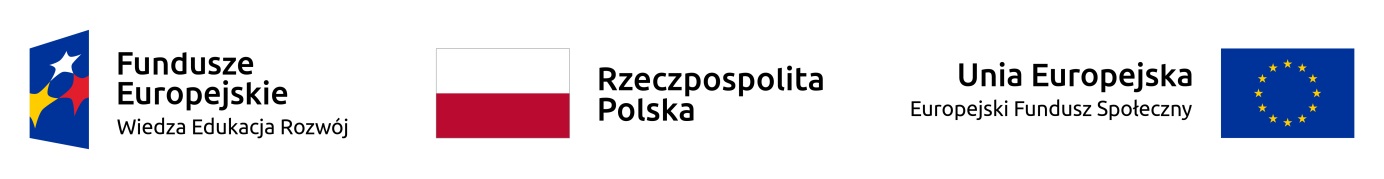 HARMONOGRAM SZKOLENIA„Trening pamięci i koncentracji”w ramach projektu „Uczelnia dla III wieku”Projekt „Uczelnia dla III wieku” realizowany przez Wyższą Szkołę Informatyki i Zarządzania
w Rzeszowie, współfinansowany  ze  środków  Unii  Europejskiej  w  ramach  Europejskiego Funduszu Społecznego, Programu Operacyjnego Wiedza Edukacja Rozwój: Oś III Szkolnictwo wyższe dla gospodarki i rozwoju, działanie 3.1. Kompetencje w szkolnictwie wyższym,
nr umowy POWR.03.01.00-00-T137/18Rodzaj wsparciaDataGodzinaMiejsce szkoleniaKurs/szkolenie „Trening pamięci i koncentracji”20.0514:30 – 16.00Wyższa Szkoła Informatyki i Zarządzania, ul. Sucharskiego 2, sala RA132Kurs/szkolenie „Trening pamięci i koncentracji”27.0514:30 – 16.00Wyższa Szkoła Informatyki i Zarządzania, ul. Sucharskiego 2, sala RA132Kurs/szkolenie „Trening pamięci i koncentracji”03.0614:30 – 16.00Wyższa Szkoła Informatyki i Zarządzania, ul. Sucharskiego 2, sala RA132Kurs/szkolenie „Trening pamięci i koncentracji”10.0614:30 – 16.00Wyższa Szkoła Informatyki i Zarządzania, ul. Sucharskiego 2, sala RA132Kurs/szkolenie „Trening pamięci i koncentracji”11.0614:30 – 16.00Wyższa Szkoła Informatyki i Zarządzania, ul. Sucharskiego 2, sala RA132Kurs/szkolenie „Trening pamięci i koncentracji”17.0614:30 – 16.00Wyższa Szkoła Informatyki i Zarządzania, ul. Sucharskiego 2, sala RA132Kurs/szkolenie „Trening pamięci i koncentracji”24.0614:30 – 16.00Wyższa Szkoła Informatyki i Zarządzania, ul. Sucharskiego 2, sala RA132